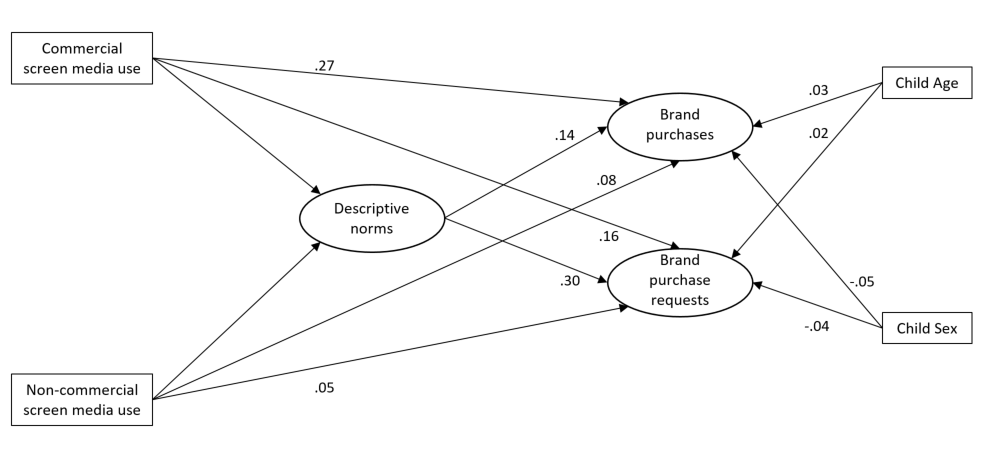 Figure S1: Model using descriptive norms